проектО выявлении правообладателя ранее учтенного объекта недвижимости   В соответствии со статьей 69.1  Федерального закона от 13 июля 2015 г. №218-ФЗ «О государственной регистрации недвижимости», статьей 16 Федерального закона от  06.10.2003 №131-ФЗ «Об общих принципах организации местного самоуправления в Российской Федерации»   администрация   Порецкого муниципального округа  Чувашской   Республики   п ос т а н о в л я е т:1. В отношении жилого помещения с кадастровым номером 21:18:000000:6059,  площадью 67,2 кв. м.  расположенного по адресу: Чувашская Республика-Чувашия, Порецкий район, с/п Козловское, с.Ряпино,   ул. Молодежная, д. 10, кв. 1,  в качестве правообладателя, владеющего данным объектом недвижимости, выявлен Сельскохозяйственный производственный кооператив «Маяк», ИНН 2113000527, ОГРН 1022103031598, адрес (местонахождение): Чувашская Республика-Чувашия, Порецкий  район, с.Ряпино, ул. Ульянова, д.29. 2. Право собственности Сельскохозяйственного производственного кооператива «Маяк» на указанное в пункте 1 настоящего постановления жилое помещение  подтверждается актом, утвержденным общим собранием членов  СПК « Маяк»  от 17 февраля 2000 г., справкой   правления СПК « Маяк» Порецкого района  Чувашской Республики от 20.07.2023 г. 3. Жилое помещение не прекратило существование, что подтверждается актом осмотра от 07.07.2023,  прилагаемым к настоящему постановлению.4. Отделу сельского хозяйства, земельных и имущественных отношений  направить в орган регистрации прав заявление о внесении в Единый государственный реестр недвижимости сведений о правообладателе ранее учтенного объекта, указанного в пункте 1 настоящего постановления, в течение 5 рабочих дней со дня принятия настоящего постановления. 5. Настоящее постановление вступает в силу со дня подписания.  Глава Порецкого   муниципальногокруга                                                                                                      Е.В.Лебедев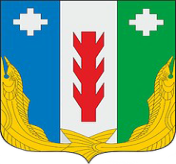 Администрация Порецкого муниципального округа Чувашской Республики     ПОСТАНОВЛЕНИЕ_________№ _____с. ПорецкоеЧăваш РеспубликинПăрачкав муниципалитетокругӗн администрацийĕЙЫШĂНУ________  № _____Пăрачкав сали